Western Australia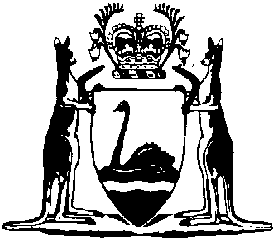 Town Planning and Development By-Laws — By-laws in Respect of Excavations in Subdivided AreasCompare between:[11 Nov 1998, 00-a0-05] and [09 Apr 2006, 00-b0-08]Western AustraliaTown Planning and Development By-Laws — By-laws in Respect of Excavations in Subdivided Areas1.	Quarrying and excavations in Metropolitan Area		Subject as hereinafter provided no person shall carry on or cause or permit or suffer to be carried on any quarrying or excavating for stone, sand, or other material upon land situate within the Metropolitan Area as defined by “The Traffic Act 1919,” or the regulations thereunder, or within any municipality or townsite: Provided that this By-law shall not apply to — 	(a)	quarrying or excavating as aforesaid upon land comprised in a surveyed lot or parcel of land having an area exceeding one-half acre;	(b)	excavations for foundations, footings, basements, water supplies or sanitary services made necessary by or in respect of any building or structure authorised by a local authority in accordance with its By-laws;	(c)	excavations for or in connection with any public work undertaken by a local authority or any Government department.2.	Offence		If any person shall either by act or omission contravene By-law 1 of these By-laws he shall be guilty of an offence.	Penalty: Twenty pounds, and in addition a daily penalty of Two pounds for every day or part of a day where the offence is in its nature a continuing offence.3.	Application		These By-laws shall have effect and be in operation within the Metropolitan Area as defined in “The Traffic Act 1919,” or the regulations thereunder, and in every municipality and townsite within the State.Notes1	This is a compilation of the Town Planning and Development By-Laws — By-laws in respect of Excavations in Subdivided Areas following .By-lawGazettalCommencementMiscellaneousTown Planning and Development By-Laws — By-laws in respect of Excavations in Subdivided Areas23 July 1937 p.119823 July 1937